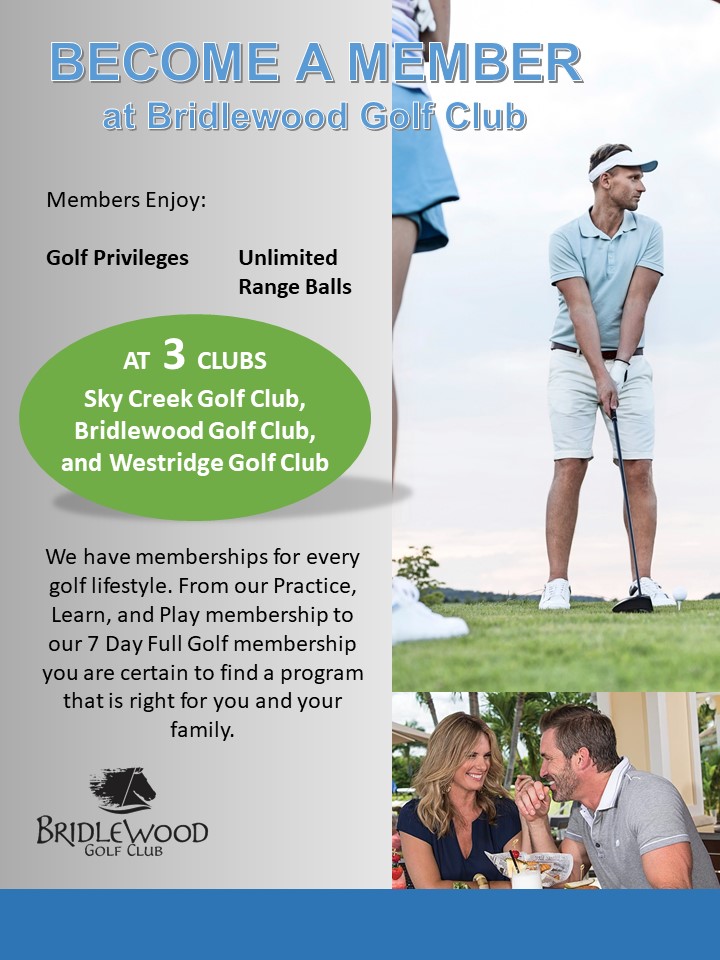 FULL GOLF MEMBERSHIP		Overview of Member benefits: Full Golf Privileges includes: 12-months of green and range fees at Sky Creek Ranch Golf Club, Bridlewood Golf Club, and Westridge Golf Club. Cart rental fee is not included Unlimited use of practice facilities and driving range5 and 7 Day Memberships require a $18.00 fee regardless of walking or riding50% off all menu lunch and dinner food items at your “home club”. Does not include alcohol, snacks, or drinksTee time reservations available 10-days in advance at your “home club” and 7 days in advance at Sky Creek Ranch Golf Club and Westridge Golf Club (general public 7-days in advance).(1) 16oz. Draft Beer or fountain drink included with cart fee/access fee during afternoon access coinciding with Total Club access timesFREE weekly instructional clinics Member Exclusive Social Events at your “home club”Merchandise Discounts$10.00 off pre-twilight posted rates for guests when playing in a member’s foursomePRACTICE, LEARN, AND PLAY MEMBERSHIP	Resident Individual/								Non-Resident Individual	$65.00 per monthOverview of Member benefits:Unlimited use of practice facilities and driving range.FREE afternoon fees at seasonal access times, cart fee required. $12 after 4 PM and $19 after 2PM Dates and Playing Rates TBD by season and are subject to change.  One 16oz. Draft Beer or fountain drink included when playing during Practice, Learn, and Play seasonal access times.FREE weekly instructional clinics SOCIAL MEMBERSHIP							$39.00 per month		Overview of Member benefits:					50% off all menu lunch and dinner food items at your “home club” does not include alcohol, snacks, or drinks.An invitation to monthly Member Exclusive Social Events at your base club. These events are exclusive to Full Golf Members, Social Members, and invitees of those members.Wine menu with exclusive Social Member discounts. 50% off Wine Bottle of the Month.Daily Happy Hour with alcoholic drink special discounts.Unlimited use of practice facilities and driving range.FREE weekly instructional clinics.TOTAL CLUB MEMBERSHIP 				         PLP price per month + $24.00 for Social (Social + Practice, Learn and Play)					Overview of Member benefits:Combines all the benefits of Practice, Learn and Play – plus Social. Additional discounted green fees MEMBERSHIP APPLICATION	  Member#:  ________________________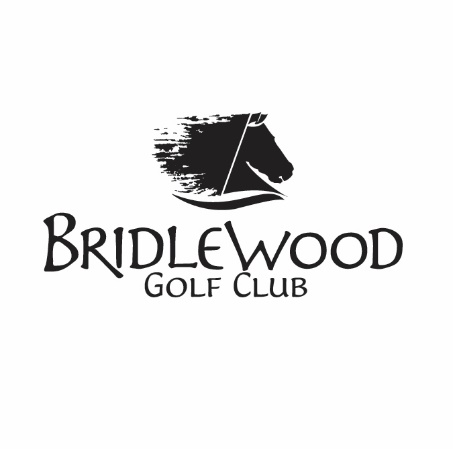 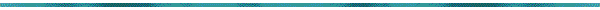 MEMBERSHIP INFORMATION:Address must be the same as the billing address for the credit card.  PLEASE PRINT LEGIBLY.Name: 										Today’s Date: 			Address:									 	Suite/Apt. #: 			City: 						State: 			 	Zip: 				E-mail: 								         		Annual Rounds  _______________                                Daytime Telephone: 					MEMBERSHIP TYPEMETHOD OF PAYMENT (Please Check One):	 Visa 	MasterCard 	American Express	DiscoverYour name as printed on Card: 						                                 CCV: 			  Card Number: 										Exp. Date: 		Authorized Signature: 												SOCIAL MEMBERSHIP PROGRAM CONDITIONS: The individual and family participants registered in the Social Membership consist of the primary member, spouse and any children younger than the age of 23 who reside at the same address.  To utilize their memberships, participant may use the Social Membership Card or simply give their name at check-out.  Social events are exclusive to Social Members. However, members are permitted to bring a guest to Social Events at a per person nominal charge.  Facilities and privileges are available for use during normal operating hours.   Bridlewood Golf Club reserves the right to make changes and/or amendments to the Social Membership Program at its sole discretion including but not limited to monthly fees, time restrictions, and discounts.  Special events, tournaments, maintenance practices, or weather conditions may restrict or prohibit access to the golf club at any given time.  Bridlewood Golf Club may terminate this contract by giving 30 days written notice, with or without cause.  All sales are final, and no refunds will be given.  This agreement does not provide the assigned program participant with any rights of membership whatsoever. My signature above authorizes Bridlewood Golf Club to charge my credit card for the appropriate amount each month or annually in alignment with the membership I have chosen above.   I understand billing will occur on the same day of each month. Cancellations are accepted 30 days in advance, written notice must be received in order to take effect for next month’s billing cycle. This agreement remains in place until your membership has expired or is cancelled in accordance with the membership you have selected above.Initial here: 			I have received a copy of my membership information and by my initials below agree that I have read, understand, and accept the terms, conditions, billing structure, and all other information related to my membership. Initial here: 			5 Day Member (Mon-Fri)Individual	$1,800 annual 7 Day Member Individual	$2,750 annual7 Day Corporate MemberIndividual	$2,200 annual5 Day Senior Member (Mon-Fri)Individual	$1,300 annual7 Day Senior MemberIndividual	$2,500 annualMinimum 3 people from the same companyPractice, Learn, and PlayResident or Non-ResidentPrimary$65.00+taxPayment   √   15th of each monthSocial MembershipMembership$39.00+taxPayment√   1st of each monthTotal Club MembershipNon-Resident Primary$89.00+taxPayment   √   15th of each monthFull Golf MembershipIndividual 5 Day $1,800+taxIndividual 7 Day$2,750+taxSenior 5 Day$1,300+taxPayment√   1 Time AnnualFull Golf MembershipSenior 7 Day$2,500+taxCorporate$2,400+taxPayment√ 1 Time AnnualPro Shop______	Issue member card______	Issue range keyAdmin_____ Chrono Profile ______	Enter into rosterAccounting______	Build Subscription______	Staff Com